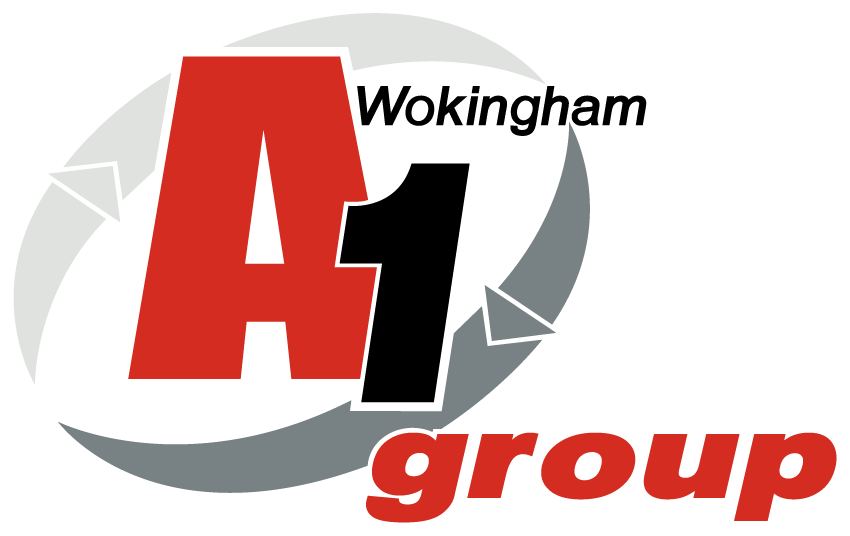 Contractor Assessment QuestionnaireContractors Health & Safety QuestionnaireThis questionnaire forms part of the documents requirement to be completed in full by all contractors invited to tender for or undertake work by the A1 Group.Must be a Senior Person within the company (i.e. Director, Partner, Proprietor)Please provide the following documents:When was the Policy last updated?What is the Name and Title/Role of the person in your company who has ultimate responsibility for Health and Safety?Please provide copies of your company insurance i.e. Liability, Indemnities etc.The Management of Health and Safety at Work Regulations require Risk Assessments to be completed by all employers and the self-employed.Please provide the following documents:Have all your employees received training into your company activities (Please circle)?How has this been achieved e.g. CITB Training Plan in place etc.? Please include a copy of your training / competence matrix as appropriate?Do your workers carry CSCS or equivalent trade cards?Do you have SMSTS / SSSTS or similar qualified staff to supervise works?Do you employ apprentices/young persons? We are happy to host trainees with suitable supervision and with a Young Person’s Risk Assessments in place.Have all your employees/sub-contractors received information/training on Risk Assessments and work Method Statements?How has this been achieved? E.g. Toolbox Talks, Training, Coaching, etc.Have all your operatives received adequate training in the use of plant and portable tools/access equipment?How has this been achieved? E.g. PASMA, IPAF, Toolbox Talks, etc.Do you employ Sub-Contractors?Do you check their insurance cover?Do you check their competency to do the work?Do you check their training on plant and portable tools?Do you check that their portable tools are maintained?Do you encourage accidents and near misses to be reported?How many accidents or near-misses involving your workers/sub-contractors have been reported in the last three years?Who investigates accidents and near-misses on your behalf?Have you received any HSE Improvement/Prohibition Notices over the past 3 years?Have you had any fatalities at work over the last 3 years?Do you provide your employees with personal protective clothing and equipment?Do you ensure your employees wear all necessary PPE?Are you a Gas Safe Registered Heating/Ventilation Contractor?Are you ACOP trained (Plumbing/Heating Engineer)?Are you a qualified Electrical Engineer/Contractor?NOTE: If your Company is involved in any of the above activities/trades, or use sub-contractors to test, install or connect, then all information must be provided.Is your company recognised/accredited to any SSIP scheme or ISO standard?Please return this completed questionnaire along with copies of relevant certificates and insurances.At point of works, suitable and sufficient site specific Risk Assessments and other documents, as part of your safe systems of work, will be reviewed. Thank you for completing this Questionnaire.All details must be completed - Thank youCompany Name:    Address:    Trade:    Telephone Number: Fax Number:    Contact Name:    Details of person completing QuestionnaireName:    Title/Role:Signed:    Date:For use by A1 GroupDate Received:    Date Assessment Completed:Print Name:    Signed:Section 1 - Health and Safety at Work Etc. Act 1974 - PolicyCompany Health and Safety Policy (Please circle):    YES      NODate:    Name:    Title/Role:Employers Liability - Limit of Indemnity:    £    Public Liability - Limit of Indemnity:    £    Product/Professional Liability - Limit of Indemnity:    £Section 2 - Management of Health and Safety at Work RegulationsGeneral Risk Assessments - for ‘Standard’ tasks:    YES      NOHazardous Substances Risk Assessments (CoSHH):    YES      NOManual Handling Risk Assessments:    YES      NOExample Method Statements x 3:    YES      NOExample Site Specific Risk Assessmenti.e. what we can expect to review at/before commencement of any works:    YES      NOSection 3 - TrainingYES      NOYES      NOYES      NOYES      NOYES      NOYES      NOSection 4 - Work Equipment , Plant and Portable ToolsYES      NOSection 5 - Sub-ContractorsYES      NOIf yes, how many at one time?   YES      NOYES      NOIf yes, how?   YES      NOIf yes, how?   YES      NOIf yes, how?   If no, who does?Section 6 - Accident ReportingYES      NOIf yes, how?   Name:    Title/Role:Contact Number:YES      NOIf yes, please provide details:   YES      NOIf yes, please provide details:   Section 7 - Personal Protective Equipment (PPE)YES      NOIf no, why?   YES      NOIf yes, how?   Section 8 - Specialist Qualifications and EndorsementsYES      NOIf yes, please provide details of registration:   YES      NOIf yes, please provide details of training:   YES      NOIf yes, please provide details of training and any trade association:   YES      NOIf yes, please provide details e.g. CHAS, SafeContractor, ISO9001, etc.:   Next Steps